Задача 1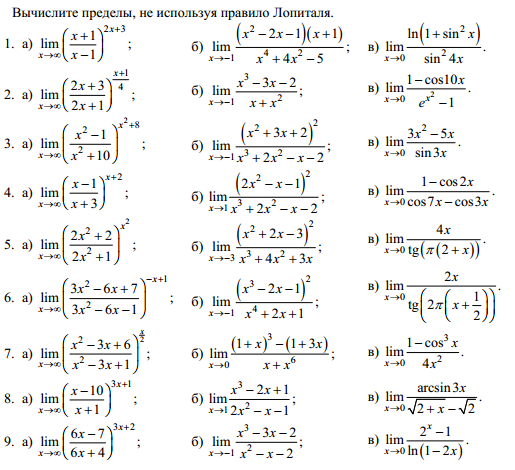 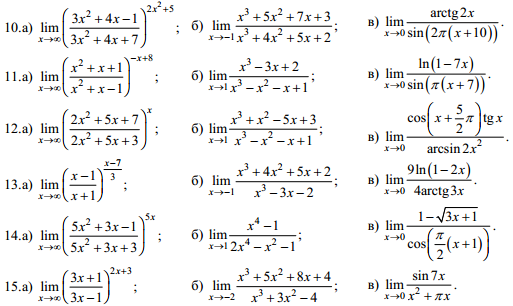 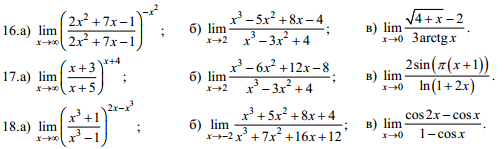 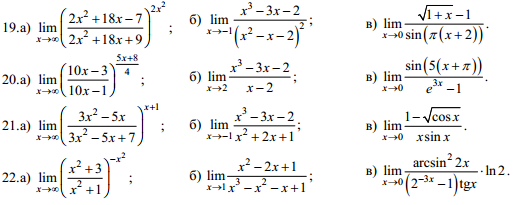 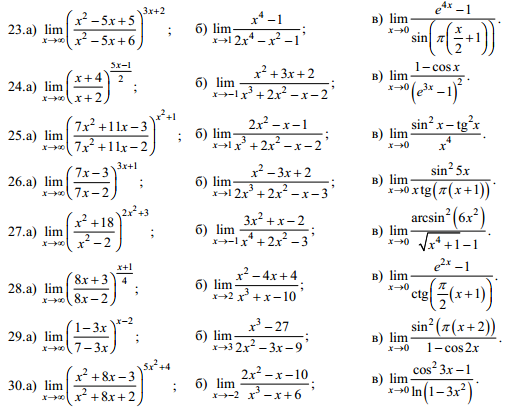 Задача 2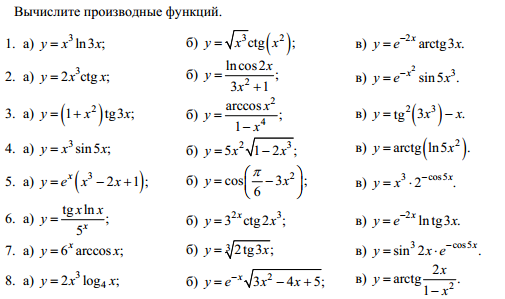 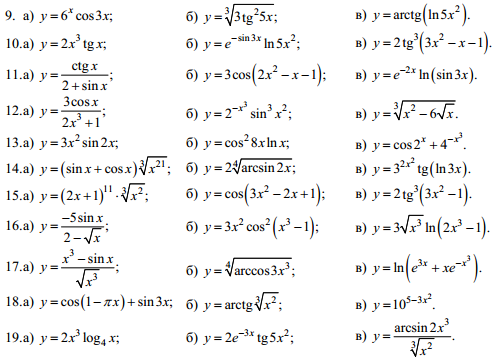 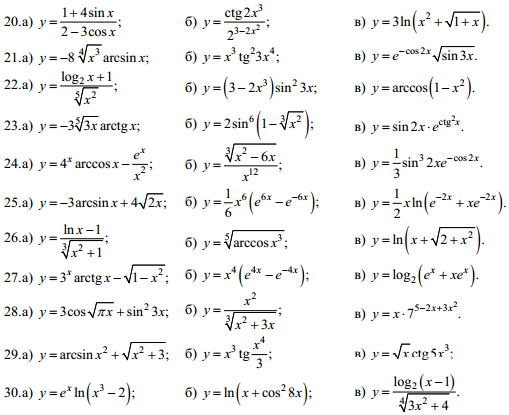 Задача 3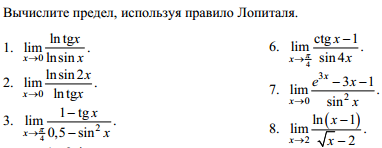 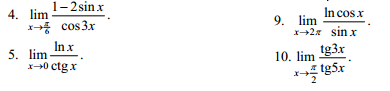 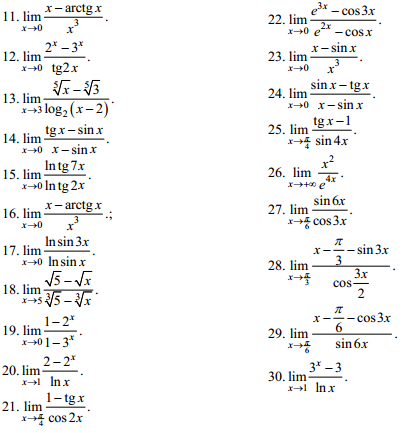 